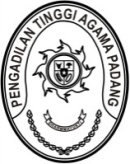 KEPUTUSAN KETUA PENGADILAN TINGGI AGAMA PADANGNOMOR : W3-A/     /KP.05.3/12/2022TENTANGPEMBENTUKAN PANITIA PELAKSANA PEMBELAJARAN ALAM TERBUKA (OUTBOND)PENGADILAN TINGGI AGAMA PADANGKETUA PENGADILAN TINGGI AGAMA PADANG,Menimbang	:	a.	bahwa pengembangan kompetensi pegawai dapat dilakukan melalui pelatihan klasikal dan non klasikal, salah satu bentuk pengembangan kompetensi pegawai secara non klasikal, melalui jalur Pembelajaran Alam Terbuka (outbond);		b. bahwa dalam rangka pengembangan kompetensi pegawai secara non klasikal serta menyambut bulan suci Ramadhan 1444 H, Pengadilan Tinggi Agama Padang akan menyelenggarakan Pembelajaran Alam Terbuka (outbond) yang diikuti oleh seluruh Hakim dan Aparatur Pengadilan Tinggi Agama Padang;		c.	bahwa untuk kelancaran pelaksanaan Pembelajaran Alam Terbuka (outbond) tersebut dipandang perlu membentuk Panitia Pelaksana		d.	bahwa Pejabat/Pegawai Negeri Sipil yang tersebut dalam lampiran keputusan ini dipandang cakap dan memenuhi syarat untuk melaksanakan Acara dimaksud.Mengingat	:	1.	Undang-undang Nomor 50 Tahun 2009 tentang Perubahan kedua atas Undang-undang Nomor 7 tahun 1989 Peradilan Agama;		2.	Peraturan Mahkamah Agung RI Nomor 2 Tahun 2020 tentang Perubahan Ketiga Peraturan Mahkamah Agung RI atas 7 tahun 2015 Tentang Organisasi dan Tata Kerja Kepaniteraan dan Kesekretariatan Peradilan;		3. Peraturan Lembaga Administrasi Negara Nomor 10 Tahun 2018 tentang Pengembangan Kompetensi Pegawai Negeri Sipil;M E M U T U S K A NMenetapkan	:	KEPUTUSAN KETUA PENGADILAN TINGGI AGAMA PADANG TENTANG PEMBENTUKAN PANITIA PELAKSANA PEMBELAJARAN ALAM TERBUKA (OUTBOND) PENGADILAN TINGGI AGAMA PADANG;KESATU	:	Menunjuk Pejabat dan Pegawai Negeri Sipil yang tersebut namanya pada daftar lampiran keputusan ini sebagai Panitia Pelaksana Pembelajaran Alam Terbuka (outbond) Pengadilan Tinggi Agama Padang;KEDUA	:	Panitia Pelaksana bertugas:	1.	Merencanakan, melaksanakan dan bertanggung jawab atas pelaksanaan Pembelajaran Alam Terbuka (outbond) Pengadilan Tinggi Agama Padang;	2.	Melaksanakan tugas dengan penuh tanggung jawab dan melaporkan hasilnya kepada Ketua Pengadilan Tinggi Agama Padang;KETIGA 	:	Keputusan ini berlaku terhitung sejak tanggal ditetapkan dengan ketentuan apabila terdapat kekeliruan akan diperbaiki sebagaimana mestinya.Ditetapkan di Padangpada tanggal 14 Desember 2022KETUA PENGADILAN TINGGI AGAMA PADANG,Dr. Drs. H. Pelmizar, M.H.I.NIP. 195611121981031009		LAMPIRAN KEPUTUSAN KETUA		PENGADILAN TINGGI AGAMA PADANG               NOMOR	: W3-A/      /KP.05.3/12/2022               TANGGAL	: 14 DESEMBER 2022PANITIA PELAKSANA PEMBELAJARAN ALAM TERBUKA (OUTBOND)PENGADILAN TINGGI AGAMA PADANGKETUA PENGADILAN TINGGI AGAMA PADANG,Dr. Drs. H. Pelmizar, M.H.I.NIP. 195611121981031009Penanggung Jawab:Ketua Pengadilan Tinggi Agama PadangWakil Ketua Pengadilan Tinggi Agama PadangKetua:Dr. Drs. H. Abdul Hadi, M.H.I.Sekretaris:Nurasiyah Handayani Rangkuti, S.H.Bendahara:Millia Sufia, S.E., S.H., M.M.Seksi Konsumsi:Nora Oktavia, S.H.Hj. Alifah, S.H.Dra. SyuryatiMulyani, S.H.PPNPNSeksi Perlengkapan:Mukhlis, S.H.Efri SukmaYova Nelindy, A.Md.Richa Meiliyana Rachmawati, A.Md.A.B.PPNPNSeksi Acara:Ismail, S.H.I., M.A.H. Masdi, S.H.Rifka Hidayat, S.H.Elvi Yunita, S.H.Mursyidah, S.AP.Seksi Dokumentasi dan Publikasi:Aidil Akbar, S.E.Berki Rahmat, S.Kom.Ade Armawi Paypas, S.Kom.Muhammad Andi Purwanto, A.Md.T.